18 stycznia 2019 r. od godz. 10:00 odbędzie się Festiwal Kolęd i Pastorałek organizowany w ramach mikroprojektu "Na styku kultur - ze smakiem i tradycją". Impreza promująca współpracę polsko-czeską organizowana w ramach realizacji mikroprojektu CZ.11.4.120/0.0/0.0/16_013/0001572 pt.: „Na styku kultur - ze smakiem i tradycją”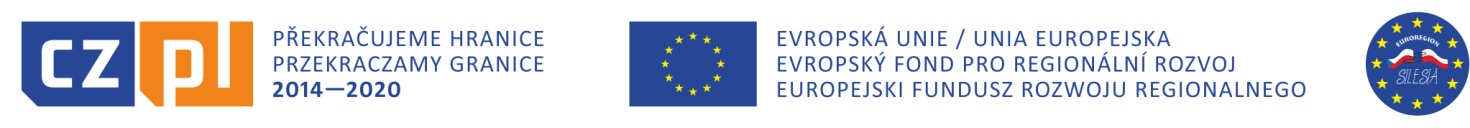 Projekt jest współfinansowany ze środków Europejskiego Funduszu Rozwoju Regionalnego oraz budżetu państwa RP „Przekraczamy Granice”